BOMMI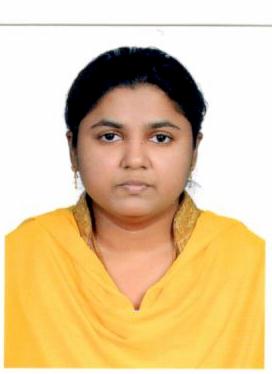 BOMMI.333028@2freemail.com  Work ExperienceWorked as office Assistant for two months in GoodNews Channel Pvt ltd, ChennaiObjectiveSeeking a challenging position in a leading organization, where my qualifications can be utilized to deliver Corporate results-besides enhancing my career prospects with the organization.Education –Professional Qualifications2001-2003   Master Of Business Administration                       Park’s College (India)1999-2000   Post graduate Diploma Computer Applications   Bits Information Technology (India)1996-1999   Bachelor of Business Management                       Oxford College of Business Mgt (India)1994-1996    Higher secondary                                                     Indian High School (Dubai)Project and ResearchMaster of Business Administration-Employee Safety and   Security  (2002-2003)Bachelor Of Business Management-Budget Preparation, Review and Estimates ( 1998  -1999)Post Graduate Diploma in Computer Applications- Computerized Banking system (1999-2000)working  experience in u.a.eworked as a receptionist cum Computer operator at samra electrical trading company in fujairah from 2013 June till 2014 septemberAchievementsProject  Report  in M.S. OfficeParticipation Certificate in Case AnalysisProficiency Certificate in Human Resource DevelopmentProficiency Certificate in Promotion ManagementGulf Mathematics OlympiadComputer skillsWorking knowledge of MS Office 2007(Outlook (Email), Word, Excel, PowerPoint)Personal qualitiesDiligent, reliable and trustworthyTeam playerEffective communication and interpersonal skillsPersonal informationDate of Birth                  :             25 July 1978Marital status                 :            MarriedNationality                      :            IndianLanguage capabilities    :           English, Hindi, TamilVisa status                       :           Visit Visa-Expiry date: 10January2017Availability                       :           ImmediateInterests and ActivitiesOrganizing conferences, seminars, events